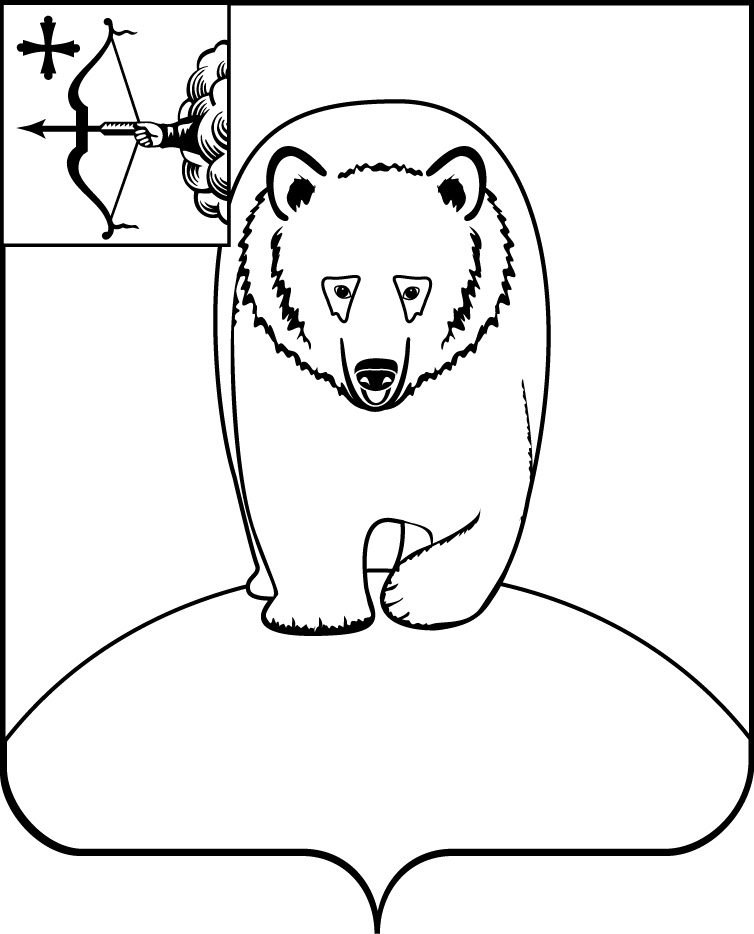 АДМИНИСТРАЦИЯ АФАНАСЬЕВСКОГО МУНИЦИПАЛЬНОГО ОКРУГА КИРОВСКОЙ ОБЛАСТИПОСТАНОВЛЕНИЕ22.03.2024                                                                                                       № 153пгт АфанасьевоО внесении изменений в постановление администрации Афанасьевского муниципального округа от 02.06.2023 № 337В соответствии со статьей 43 Федерального закона от 06.10.2003 № 131-ФЗ «Об общих принципах организации местного самоуправления в Российской Федерации», с пунктом 1.2. раздела 1 Положения «О межведомственной комиссии по профилактике правонарушений в Афанасьевском муниципальном округе», утвержденным постановлением администрации Афанасьевского муниципального округа от 02.06.2023 № 337, администрация Афанасьевского муниципального округа ПОСТАНОВЛЯЕТ:Внести в постановление администрации Афанасьевского муниципального округа Кировской области от 02.06.2023 № 337 следующие изменения:Вывести из состава комиссии:Контроль за исполнением настоящего постановления возложить на заместителя главы администрации муниципального округа по социальным вопросам.Настоящее постановление вступает в силу с момента его официального опубликования.ЧЕРАНЕВАЕвгения Михайловна-Заведующий отделом по спорту и молодежной политикеГлава Афанасьевского муниципального округа  Е. М. Белёва